СОВЕТ  ДЕПУТАТОВСЕЛЬСКОГО ПОСЕЛЕНИЯ ХУЛИМСУНТБерезовского районаХанты – Мансийского автономного округа – ЮгрыРЕШЕНИЕот 19.07.2013г.                                                                                                       №   189д. ХулимсунтОб определении прилегающих территорий, 
на которых не допускается розничная 
продажа алкогольной продукции В соответствии с Федеральным законом от 22.11.1995 № 171-ФЗ «О государственном регулировании производства и оборота этилового спирта, алкогольной и спиртосодержащей продукции», Законом Ханты-Мансийского автономного округа - Югры от 26.02.2006 № 23-оз «О порядке определения органами местного самоуправления прилегающих территорий, на которых не допускается розничная продажа алкогольной продукции с содержанием этилового спирта более 15 процентов объема готовой продукции», Постановлением Правительства Российской Федерации от 27.12.2012 № 1425 «Об определении органами государственной власти субъектов Российской Федерации мест массового скопления граждан и мест нахождения источников повышенной опасности, в которых не допускается розничная продажа алкогольной продукции, а также определении органами местного самоуправления границ прилегающих к некоторым организациям и объектам территорий, на которых не допускается розничная продажа алкогольной продукции», уставом сельского поселения Хулимсунт, Совет поселения РЕШИЛ:Установить, что розничная продажа алкогольной продукции не допускается на территориях, прилегающих:- по Хулимсунтской территориик МБОУ Хулимсунтская СОШ; 
к МБДОУ детский сад «Комарик»; 
к МБОУ ДОД Хулимсунтская ДШИ; 
к ДК «Фортуна»; 
к Физкультурно-оздоровительному комплексу; 
к МБУЗ Березовская ЦРБ участковая больница д.Хулимсунт; 
к Универсальной детской дворовой площадке по адресу: 4 микрорайон, стр. 45А; 
к Детскому спортивно-игровому комплексу по адресу: 5 микрорайон, стр.9а;к Баскетбольной площадке по адресу: 2 микрорайон, стр.16б;   
к аэропорту. - по Няксимвольской территориик МБОУ Няксимвольская СОШ; 
к МБДОУ детский сад «Северяночка»;к МБУЗ Березовская ЦРБ амбулатория с.Няксимволь;к МКУ «Няксимвольский-культурно досуговый центр»;к детскому спортивному комплексу по адресу: ул.Садовая, 4к аэропорту.2. Определить, что минимальное значение расстояния от организаций и объектов, указанных в пункте 1 настоящего решения, на которых не допускается розничная продажа алкогольной продукции, до границ прилегающих территорий является расстояние по наикратчайшему пешеходному маршруту не менее 50 метров от входа (выхода) в объекты торговли и общественного питания до входа (выхода) в организации и объекты, указанные в пункте 1 настоящего решения (схемы границ прилегающих территорий для каждой организации и (или) объекта, указанных в пункте 1 настоящего решения, прилагаются). 3. Решение Совета депутатов сельского поселения Хулимсунт от 23.03.2012 № 129 «Об определении прилегающих территорий, на которых не допускается розничная продажа алкогольной продукции с содержанием этилового спирта более 15 процентов объема готовой продукции на территории сельского поселения Хулимсунт» считать утратившим силу.4. Обнародовать настоящее решение путем размещения в общественно доступных местах и на официальном веб-сайте сельского поселения Хулимсунт.5. Настоящее решение вступает в силу после его обнародования.6. Контроль за выполнением данного решения возложить на Администрацию сельского поселения Хулимсунт.Глава поселения                                                                                            О.В.БарановаПриложениек решению Совета депутатов сельского поселения Хулимсунтот 19.07.2013 № 189Схемы границ прилегающих территорий,на которых не допускается розничная продажа алкогольной продукциипо Хулимсунтской территорииМБОУ Хулимсунтская СОШМ 1:2000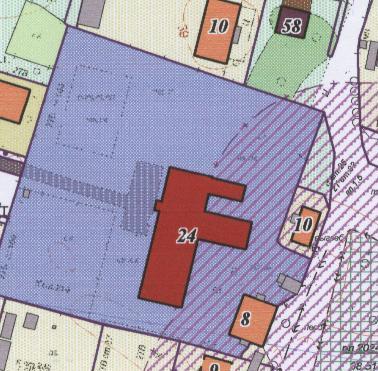 МБДОУ Детский сад «Комарик»М 1:2000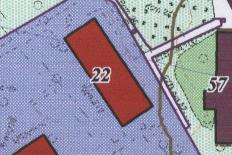 МБОУ ДОД Хулимсунтская ДШИМ 1:2000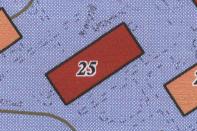 ДК «Фортуна»М 1:2000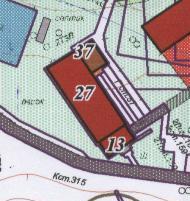 Физкультурно-оздоровительный комплексМ 1:2000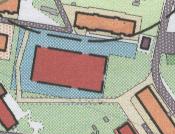 МБУЗ Березовская ЦРБ участковая больница д.ХулимсунтМ 1:2000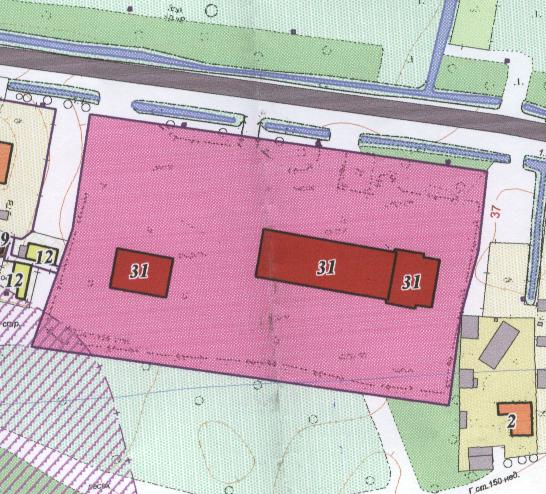 Универсальная детская дворовая площадка по адресу: 4 микрорайон, стр. 45АМ 1:2000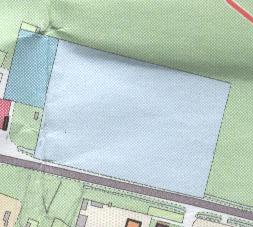 Детский спортивно-игровой комплекс по адресу: 5 микрорайон, стр.9аМ 1:2000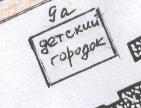 Баскетбольная площадка по адресу: 2 микрорайон, стр.16бМ 1:2000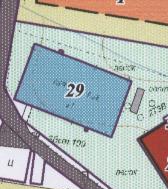 АэропортМ 1:2000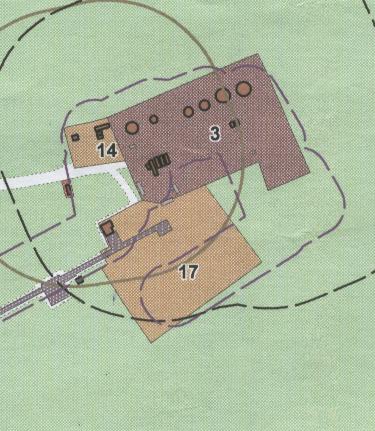 по Няксимвольской территорииМБОУ Няксимвольская СОШМ 1:2000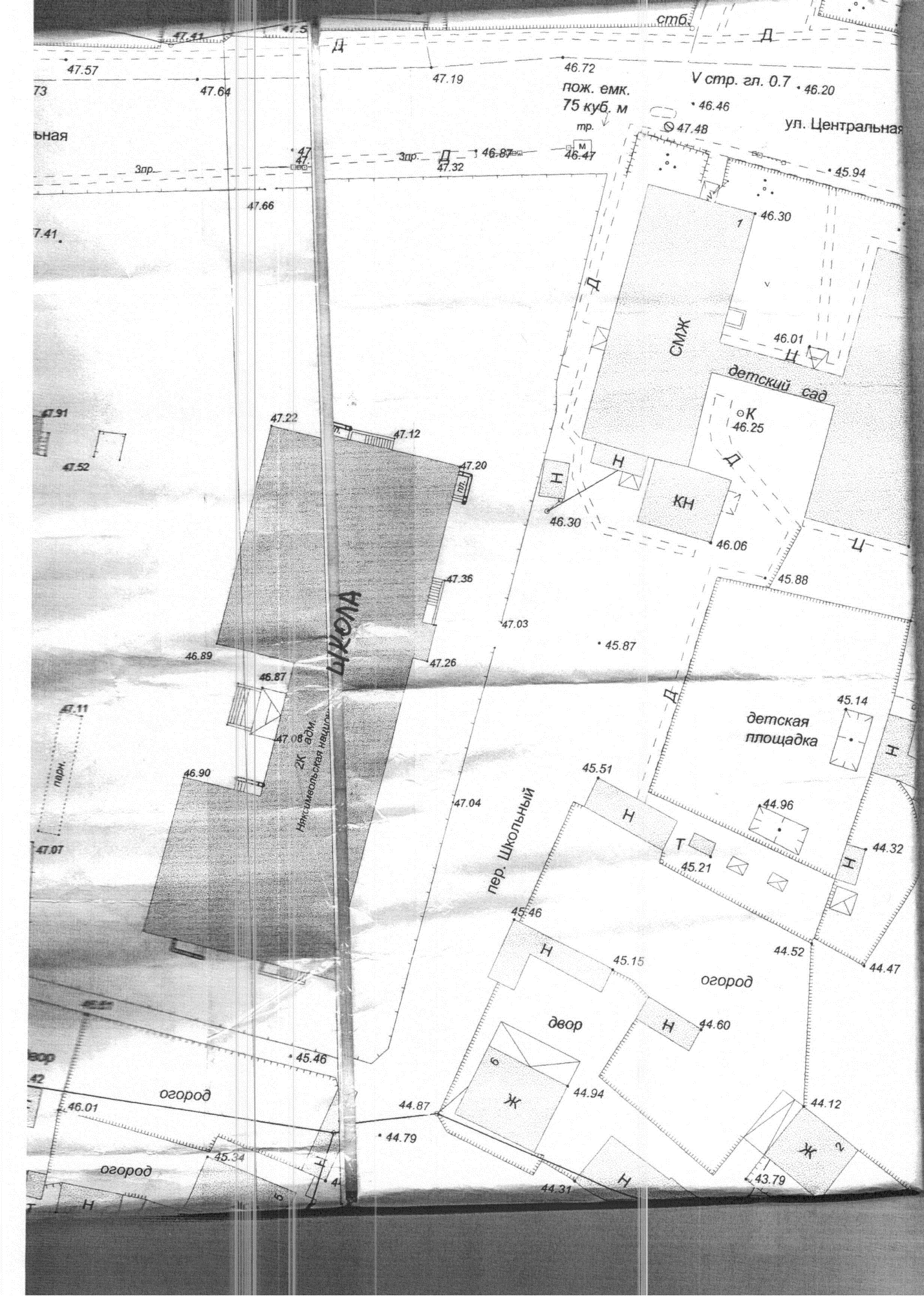 МБДОУ детский сад «Северяночка»М 1:2000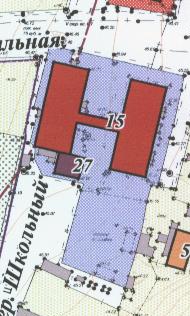 МБУЗ Березовская ЦРБ амбулатория с.НяксимвольМ 1:2000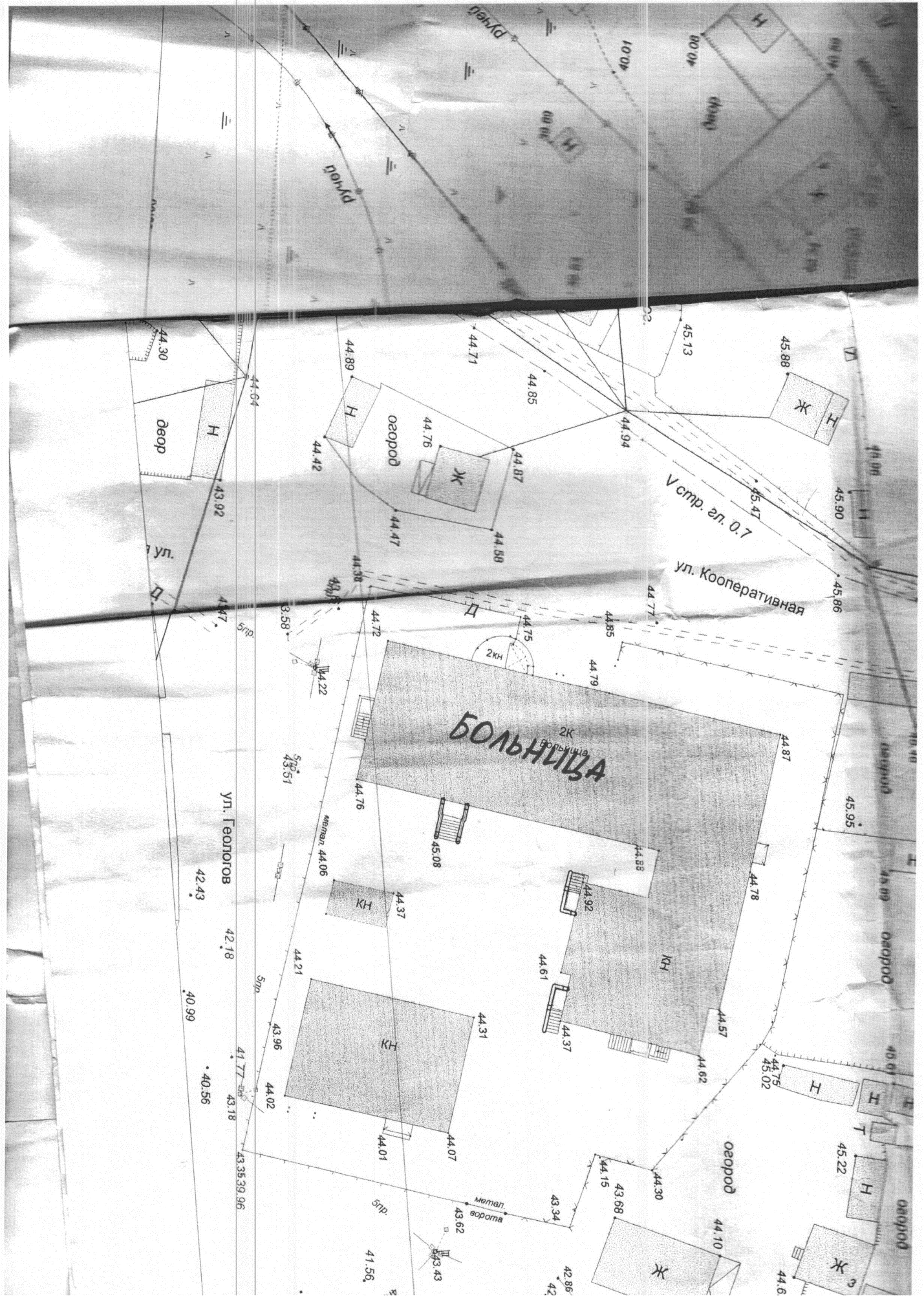 МКУ «Няксимвольский-культурно досуговый центр»М 1:2000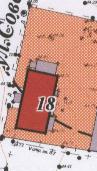 Детский спортивный комплекс по адресу: ул.Садовая, 4М 1:2000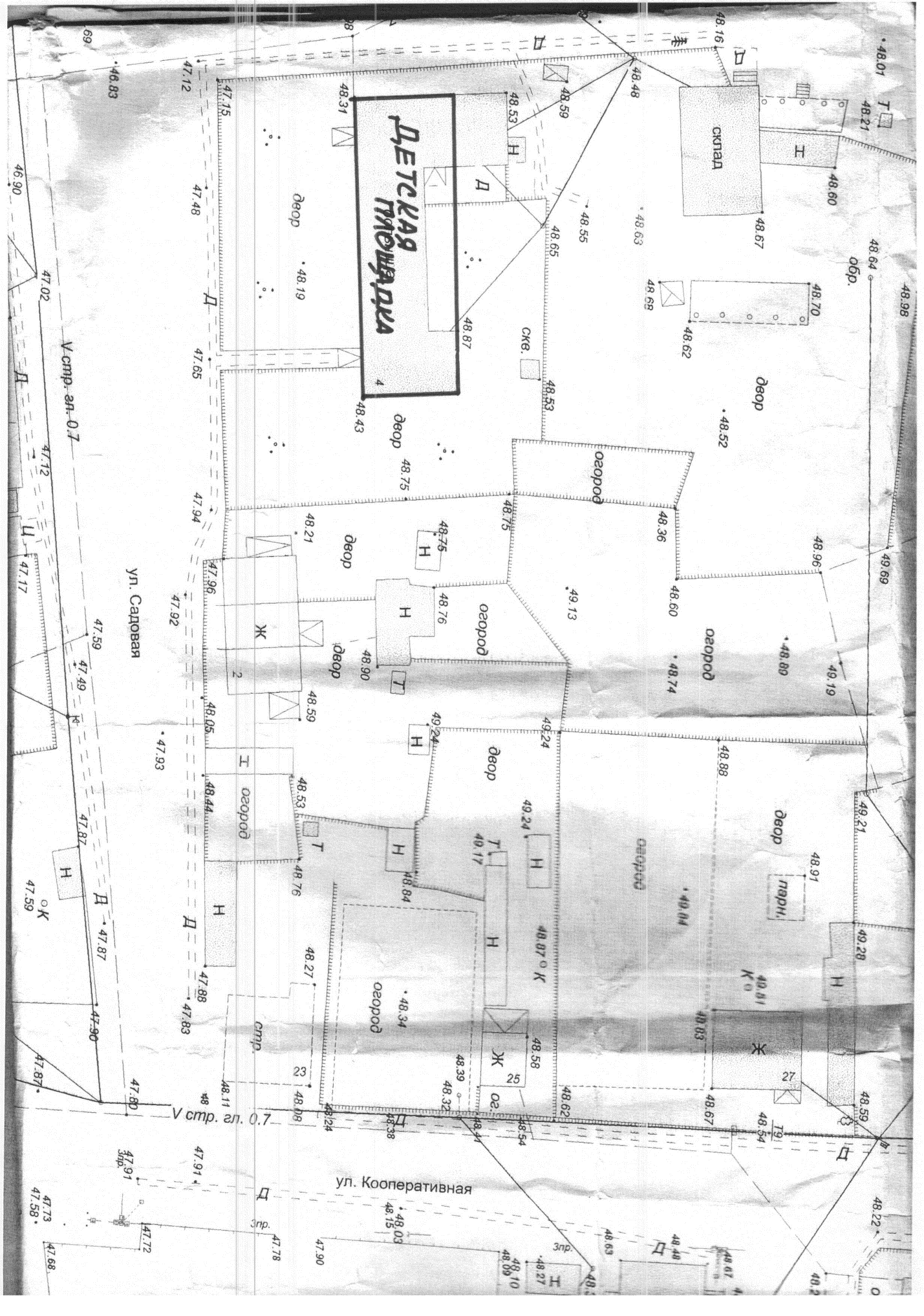 АэропортМ 1:2000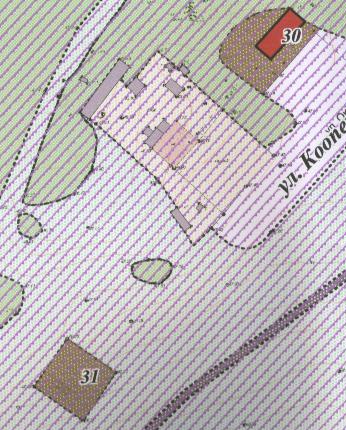 